АДМИНИСТРАЦИЯ ТУЖИНСКОГО МУНИЦИПАЛЬНОГО РАЙОНА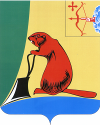 КИРОВСКОЙ ОБЛАСТИПОСТАНОВЛЕНИЕОб утверждении Устава муниципального бюджетного учреждения дополнительного образования Тужинская районная детская музыкальная школа Кировской областиВ соответствии со статьями 7, 43 Федерального закона от 06.10.2003 
№ 131-ФЗ «Об общих принципах организации местного самоуправления 
в Российской Федерации», на основании постановления администрации Тужинского муниципального района от 22.12.2010 № 688 «Об утверждении Порядка создания, реорганизации, изменения типа и ликвидации муниципальных учреждений Тужинского муниципального района, а также утверждения уставов муниципальных учреждений Тужинского муниципального района и внесения в них изменений», администрация Тужинского муниципального района ПОСТАНОВЛЯЕТ:1. Утвердить Устав муниципального бюджетного учреждения дополнительного образования Тужинская районная детская музыкальная школа Кировской области (далее – Устав) согласно приложению.2.Уполномочить Козяеву Т.П., директора муниципального бюджетного учреждения дополнительного образования Тужинская районная детская музыкальная школа Кировской области, представить Устав в новой редакции на регистрацию в Межрайонную инспекцию Федеральной налоговой службы России № 14 по Кировской области.3. Настоящее постановление вступает в силу со дня его официального опубликования в Бюллетене муниципальных нормативных правовых актов органов местного самоуправления Тужинского муниципального района Кировской области.4.Контроль за выполнением постановления возложить на заведующего отделом культуры, спорта и молодежной политики администрации Тужинского муниципального района Лысанову С.Н.И.о. главы Тужинскогомуниципального района    Л.В. Бледных12.09.2019№288пгт Тужапгт Тужапгт Тужапгт Тужа